Purpose (Unique value add)Contribute to the achievement of RMO performance targets by carrying out the operation and maintenance of Environmental Management Structures primarily and also River Murray Locks and Weirs and associated structures, in a safe and efficient manner as required.ObjectivesThe objectives (maximum 6) of this role are to:Under direction, regulate pool levels by removal and reinstatement of environmental regulation structure components in a safe and timely manner.Provide safe and efficient passage of river traffic though the locks as required from time to time.Assist with operation and maintenance of lock and weir structures, associated environmental structures, buildings, public facilities, surrounds, plant and equipment.Provide good customer service, with provision of river information in a professional manner.Assist with ensuring all WHS (Work, Health, Safety) key performance indicators are achieved by adherence to safe working and operating procedures and compliance with WHS, environmental and property policies and guidelines.Undertake the operation, maintenance and reporting of key environmental watering sites and undertake key reporting requirements to stakeholdersShared Organisational GoalsAs a member of the  Group you are collectively accountable for delivering our goals and objectives.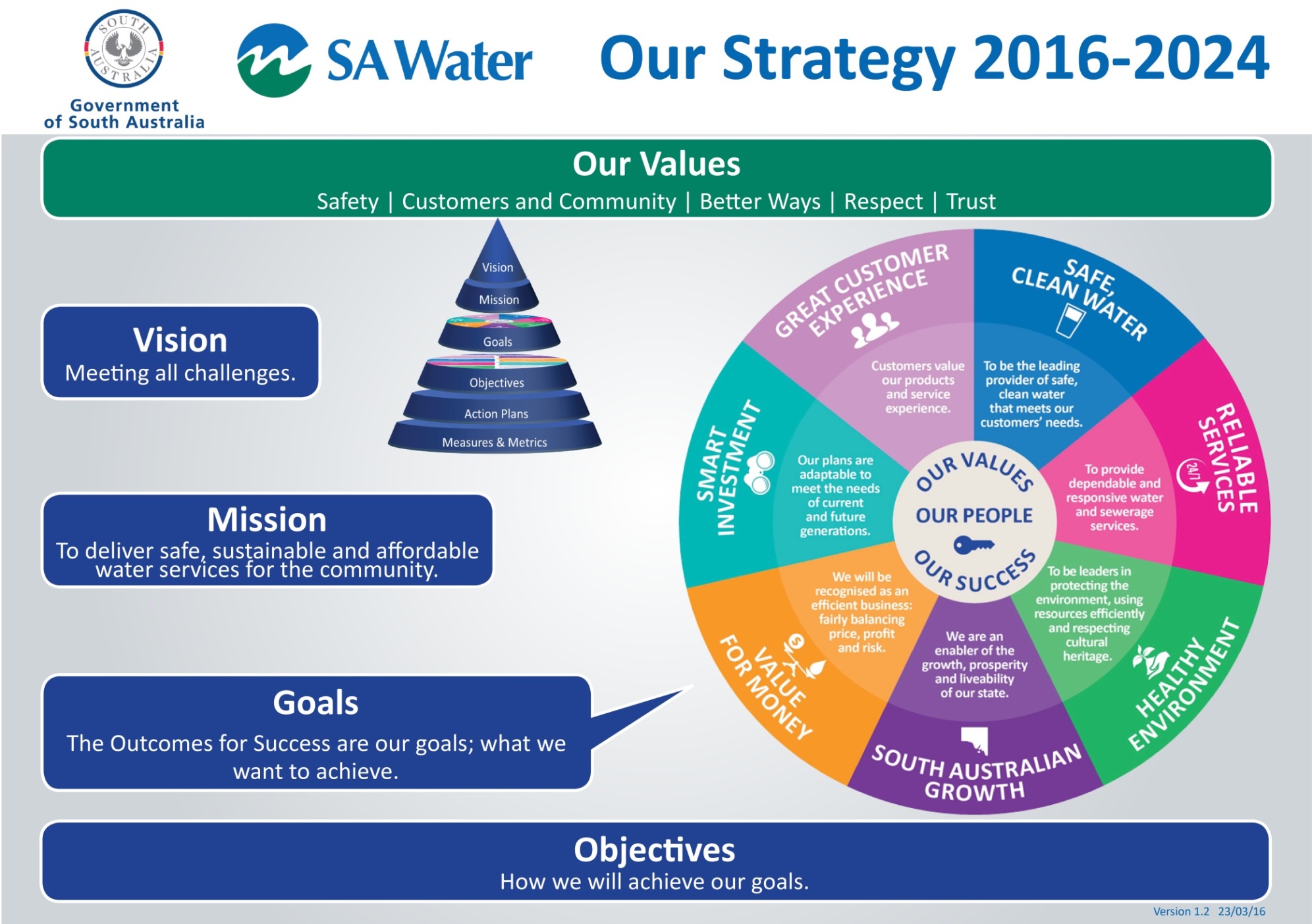 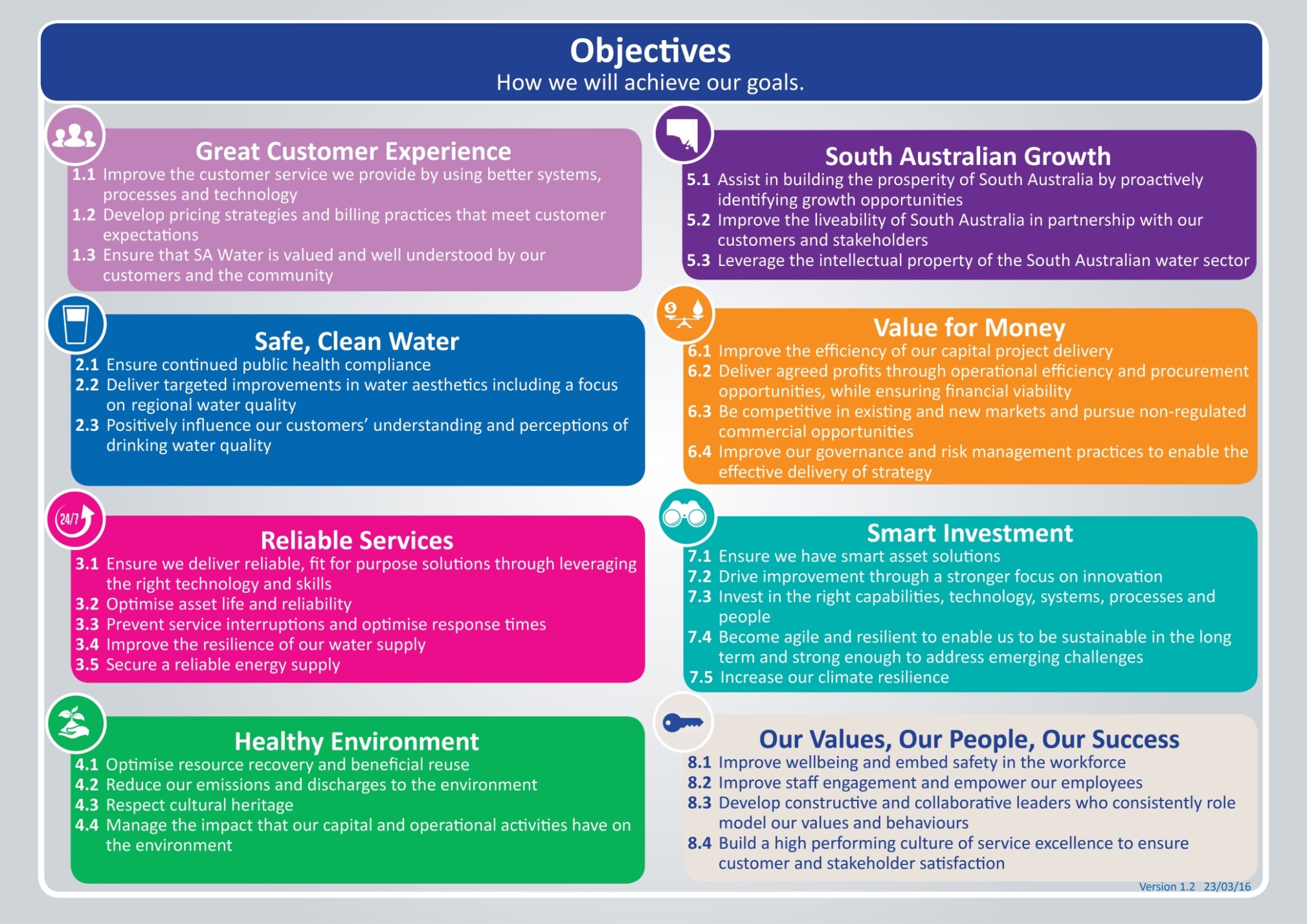 Key AccountabilitiesSelect relevant objectives from section  of this PD: Our Strategy 2016-2024 (also available on the AquaNet) and add them to the table as key accountabilities.The key accountabilities (minimum 4 and maximum 6 including the mandatory ones), of this role are:
Lead BehavioursUphold SA Water’s Values:Put safety above all elseAct in the best interests of customer and the communitySeek and apply better waysRespect our peopleBe trustworthyKnowledge, Skills and ExperienceKey Stakeholder RelationshipsSA Water management and staffMDBA, RMW, Landholders, other agencies, authorities and community groupsSA Water customers (general public)ContractorsConsultantsExternal service providersSpecial ConditionsFlexible hours and some after hours as required, some intra and interstate travel.Be available to be rostered to work at least every second weekend as required.Some work in remote and isolated locationsTemplate: Position Description - Level 5 Employee  Version 3.00  17/06/16 -Document ID: SAWT-HR-0021Position Number(s)006269Manager’s Role TitleManager River Operations and MaintenanceBusiness GroupManager Once RemovedSenior Manager River Murray OperationLevel of WorkV SA Water Hierarchy Level Direct Report’s Role Title(s)Not applicableKey AccountabilitiesOutput/MeasuresMandatory accountability:Contribute effectively to the team ensuring efforts are aligned toward achieving team goalsImplement the direction set by your people leader.Complete specific tasks allocated.Collaborate effectively to ensure team goals are achieved by providing input into decision making and problem solving.Actively contribute to creating a culture of service excellence.Mandatory accountability:Put safety above all else.Be aware of and apply roles and responsibilities in accordance with WHS Roles and Responsibilities Procedure.Take responsibility for the safety and wellbeing of yourself and others including your own fitness for work (e.g. under the influence of drugs, alcohol and/or fatigue).Customer ServiceProvide safe public access to the Locks and public facilities.Customers are to be provided with appropriate information relating to the river and its structuresCommunication occurs between customers and colleagues to ensure the best outcomeMaintain a high level of service that meets customers’ expectationsCustomer issues are resolved in a timely mannerDevelop and maintain good working relations with other agencies, landholder and customersComplianceCompliance with WHS policies, regulations and work procedures ensuring all key performance indicators are achievedEffectively participate in team meetings, work planning, training and development programs as requiredCompliance with Asset management system Utilise and comply with all relevant electronic / paper systems, processes and procedures in a timely mannerEnvironmentComply with SA Water’s environmental policy.Comply with other agencies environmental requirements.Assist with fish movement monitoring and provide data according to requested schedule.Operate and maintain environmental assets to a high standard.Operations and MaintenanceAssist with operation and maintenance of the Lock and Weir structures and associated infrastructure and surrounds to a high standardOperation of lock chambers to allow the boating public safe navigation passage along the riverOperation of the Navigable Pass during periods of high flowAssist with the management of the river flow in conjunction with other structures to achieve flows as directed by Murray Darling Basin Authority (MDBA) to meet South Australia’s water supply entitlement, environmental watering and distribution of any additional flowCollect and provide accurate data and conduct regular infrastructure inspections and reportingAssist with fishway operation and maintenance, fish tagging, monitoring fish movement and record statistical data dailyUse and maintain all relevant tools, materials, equipment and vehicles appropriatelyContribute to your work team achieving outcomes effectivelyCarry out other duties as requiredLEAD BehavioursLEAD BehavioursBehavioural DescriptionL ead our FutureLeads Change and ImprovementBrings people along to embrace sustainable change to deliver desired change outcomes. Identifies and takes ownership of opportunities presented through ambiguous situations, generating creative ideas/solutions. Carries out systematic analysis to identify the root cause of problems and makes informed judgments. Challenges the status quo to simplify, rationalise or develop products, processes or services to meet the needs of our internal/external customers.E mpower our PeopleCommunicates with InfluenceTwo-way - Communicates openly and confidently. Motivates and influences others in a way that results in acceptance and agreement. Shapes conversations to ensure focus and understanding, debates at the table, not afterwards. Is a supportive listener.A dd Value for our CustomersCustomer Service ExcellenceMake it easy for our customer/community by proactively anticipating internal and external needs - collaborating to build valued and trusted relationships through the delivery of high quality service.A dd Value for our CustomersCollaborates for SuccessCoordinates efforts/resources within and across teams to deliver Outcomes for Success.  Recognises the importance of teamwork to achieve outcomes; brings in ideas, information, suggestions and expertise from others outside the immediate team.  Builds strong team relationships within and across teams to positively impact business performance.D eliver on the PromiseEmpowers SelfActs with integrity. Pursues self-awareness; understands own strengths and limitations and is focused on self-development. Shows energy and resilience. Maintains commitment and a positive outlook in the face of setbacks and obstacles. Is authentic, approachable open and honest.D eliver on the PromiseAchieves ResultsAchievement focused. Takes personal accountability for achieving individual and shared outcomes. Sets robust plans well in advance and initiates action to move work forward. Adjusts actions to respond and capitalise on changing circumstances. Manages time effectively, monitoring performance against deadlines and milestones.Foundation knowledge, skills, experience and qualificationsEssential or DesirableCertificate III in Water Operations DesirableDrivers Licence Class CEssentialHeavy Combination License DesirableBoat Licence DesirableRestricted Coxswain Certificate DesirableMachine Operator Licences DesirableFirst Aid Certificate DesirableWhite card DesirableDogging DesirableUse of hand toolsEssentialUse of basic water quality measuring equipmentDesirableMachine operationEssentialAbility to identify problems and report to CoordinatorEssentialBasic computer skills in common applications such as Microsoft OfficeEssentialAbility to communicate effectively both written and verbalEssentialUnderstanding of general operation of lock and weir structure.EssentialAbility to do basic calculationsEssential